Working Smarter MatrixAdapted by the Office of Learning Supports, Colorado Dept. of Education from OSEP TA Center for PBISEXAMPLE MTSS Building Level Teaming StructuresCommon formative assessments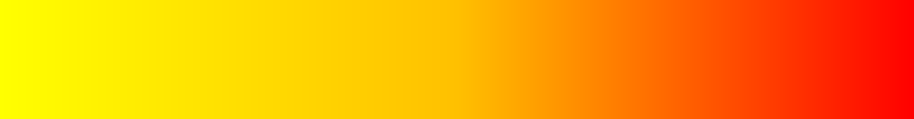 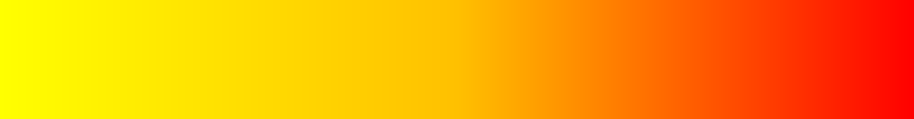 Data guided instructionStudent programming needsGrade Level/Department TeamsMeets at least 1-2 times per monthCommon schedulingFlexible groupingConcentrated resourcesUniversal Leadership TeamMeets at least monthlyTargeted Level Team	Intensive Level TeamMeets at least 2 times per month	Meets at least weeklyTeam ResponsibilitiesUtilize collaborative team practicesCollect and organize school-wide dataReview and analyze school-wide academic/behavioral/attendance dataUtilize Continuous Improvement Process/Unified Improvement Plan goalsEnsure implementation of district literacy, math, and  social emotional/behavioral plansIdentify professional development needsInstall needed resources and schedulesMonitor action plan integrityCommunicate and distribute data to appropriate teams and staffTeam Membership:AdministratorInterventionistRepresentative Staff Members (i.e. grade/dept./special education/ELL/student support staff/literacy coach/PBIS coach/team member, family member, community member, etc.)Supporting Documents:Unified Improvement PlanProblem Solving FlipbookUniversal screening information (i.e. DIBELS, ODR/SWIS)Student outcome dataFidelity dataTeam Responsibilities:Utilize collaborative team practicesReview and analyze data from targeted instruction and/or intervention supportsMonitor intervention fidelityUse data to evaluate effectiveness of targeted instruction and/or interventionRespond to the data as appropriate (continue plan, revise plan, or exit plan)Communicate responses to instruction and/or interventions with the Universal Team, Grade Level/Department Level Teams, and Intensive Level Teams, family members, and others as appropriateTeam Membership:AdministratorInterventionistTeam members with behavioral and academic expertiseSchool Psychologist and/or Social WorkerSchool CounselorFamily member/guardianSupporting Documents:Problem Solving FlipbookGrade/student level screening and progress monitoring dataIntervention documentation and outcome dataAdditional resources/considerationsTeam Responsibilities:Utilize collaborative team practicesDevelop Tier 3 individualized intervention plans in response to skill- based small group intervention dataMonitor intervention integrityReview & analyze Tier 3 individualized skill-based intervention dataRespond to the data as appropriate (continue plan, revise plan, or exit plan)Communicate responses to interventions with the Universal Team, Grade Level/Department Teams, family members and others as appropriateTeam Membership:AdministratorInterventionistTeam members with behavioral and academic expertiseSchool Psychologist and/or Social WorkerSchool CounselorFamily member/guardianOthers as appropriateSupporting Documents:Problem Solving FlipbookStudent intervention documentation and integrity dataFBA/BIP documentationAdditional resources/considerationsDeveloped by the Office of Learning Supports, Colorado Dept. of EducationSchool Work Group/Team(Team, Initiative, Project, Committee or Group)Purpose(Why does this group meet?)Outcome Data(Which data are used to guide decisions and determine efficacy?)Targeted Student Level(System/School, Grade Level, Classroom, Individual)Target Student Need(Reading, Math, Social Behavior, Mental Health, etc.)Stakeholders Involved(Teachers, Families, etc.)School Improvement Plan (UIP) Connection